GYSTC STEM Night ActivityDiapers then and now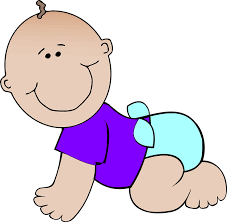 Standard(s): S3L2. Obtain, evaluate, and communicate information about the effects of pollution (air, land, and water) and humans on the environment. a. Ask questions to collect information and create records of sources and effects of pollution on the plants and animals. b. Explore, research, and communicate solutions, such as conservation of resources and recycling of materials, to protect plants and animals.S5P1. Obtain, evaluate, and, communicate information to explain the differences between a physical change & a chemical change.c. Plan & carry out an investigation to determine if a chemical change occurred based on observable evidence. (color, gas, temperature change, odor, new substance produced).S6E6. Obtain, evaluate, and communicate information about the uses & conservation of various natural resources and how they impact the Earth.b.Design and evaluate solutions for sustaining the quality and supply of natural resources such as water, soil, and air.Materials: Cloth diaper (if possible).Disposable diapers (one for each group). Graduated cylinder or similar measuring device. Water (colored yellow if you’re so inclined). Pencil and to record your data. Diapers then and now article (or shortened version).The Amazing Mystery Powder Article (or shortened version).  STEM Behind It:  See articles Questions/Answers: What makes disposable diapers so effective at absorbing urine? What other things do you think Waterlock could be used for in addition to diapers? Why are cloth diapers better for the environment? Which type of diaper (disposable or cloth) do you think are better to use overall? Justify your answer.    